.Intro: 16 counts starting from heavy beat, starts on the word Arrey, approx. 14 seconds.TOUCH STEP, TOUCH STEP, TOUCH STEP, TOUCH STEPHarder alternative for counts 1 – 8,HITCH TOUCH FORWARD, HITCH TOUCH SIDE, RIGHT HEEL TOE, LEFT HEEL TOEBEND HEEL, BEND HEEL, HITCH BACK, HITCH BACK**Tag here, wall 6HITCH BACK, HITCH ¼ TURN RIGHT, HIP PUSH FORWARDS X 2Styling option for counts 3-8.STEP SWEEP, CROSS SIDE BEHIND POINT, CROSS HITCH TURNSTEP KICK, BACK TOUCH, STEP, PADDLE TURNS x 2, TOGETHERStyling option for counts 5 – 8 Arms out to side, slightly bent, palms facing down, lean into turn*TAG, wall 6 after count 4, section 3,STEP PADDLE ¼, STEP PADDLE ¼, STEP PADDLE ¼Re-start dance from the beginning facing 6 o’clockDil garden garden ho gaya is a slang kind phrase which is a parody on Hindi idiom ‘dil bag bag hona’, which literally translates to ‘Heart becoming garden’, but actually means being very happy (from the meaning heart getting blossomed like a garden).Contacts: patstott1@hotmail.co.uk - sandra.speck@btinternet.comPasanda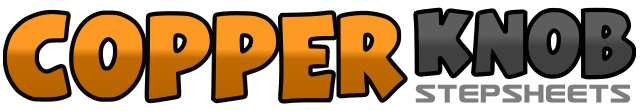 .......Count:48Wall:4Level:Easy Intermediate.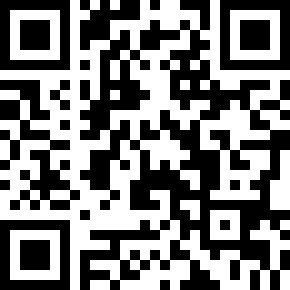 Choreographer:Pat Stott (UK) & Sandra Speck (UK) - August 2013Pat Stott (UK) & Sandra Speck (UK) - August 2013Pat Stott (UK) & Sandra Speck (UK) - August 2013Pat Stott (UK) & Sandra Speck (UK) - August 2013Pat Stott (UK) & Sandra Speck (UK) - August 2013.Music:Dil Garden Garden Ho Gaya - Vishal Dadlani : (CD: Top 25 Songs of 2012, Bollywood - iTunes)Dil Garden Garden Ho Gaya - Vishal Dadlani : (CD: Top 25 Songs of 2012, Bollywood - iTunes)Dil Garden Garden Ho Gaya - Vishal Dadlani : (CD: Top 25 Songs of 2012, Bollywood - iTunes)Dil Garden Garden Ho Gaya - Vishal Dadlani : (CD: Top 25 Songs of 2012, Bollywood - iTunes)Dil Garden Garden Ho Gaya - Vishal Dadlani : (CD: Top 25 Songs of 2012, Bollywood - iTunes)........1 – 2Touch right toe forward, step down on right foot3 – 4Touch left toe forward, step down on left foot5 – 6Touch right toe forward, step down on right foot7 – 8Touch left toe forward, step down on left foot1-2Touch right toe forward step down on right foot,3-4Make ½ turn right stepping back on left toe, step down on left foot step down on right foot,5-6Make ½ turn right stepping forward on right toe, step down on right foot,7-8Touch left toe forward, step down on left foot1 – 2Hitch right knee, touch right toe in front of left3 – 4Hitch right knee, touch right toe to right side5 – 6Twist right heel to right side, twist right toe to right side, transferring weight to right foot7 – 8Twist left heel to right, twist left toe to right (weight on right foot)1 – 2Transferring weight to left foot bend both knees slightly,  straighten up and touch right heel forward towards right diagonal3 – 4Transferring weight to right foot bend both knees slightly, straighten up and touch left heel forwards towards left diagonal5 – 6Hitch left knee, step back on left7 – 8Hitch right knee, step back on right foot1 – 2Hitch left knee, step back on left3 – 4Hitch right knee, step back on right foot, body facing towards right diagonal, only the toe of the left foot in contact with the floor5 – 8With weight on right foot push hips forwards, back, forwards, back (easy option hip bumps, l-r-l-r)3-4Bring right arm forward and up in a clockwise direction, leaning slight back on right foot5-8With right arm in the air, twist the light bulb action with hand X 2, left hand on left hip1 – 2Facing 12 o’clock, step forward on left foot, sweep right foot out and forward3 – 4Cross right foot over left, step left foot to left side5 – 6Step right foot behind left, point left foot to left side turning body towards right diagonal (1.30)7 – 8Cross left foot over right (still facing 1.30) hitch right knee, make ½ turn left on ball of left foot to face back diagonal (7.30)1 – 2Step forward on right foot, still facing diagonal (7.30), kick left foot forward3 – 4Step back on left foot, touch right toe slightly back5 – 6&Step forward on right foot, touch left toe forward paddle 3/8 right7 & 8Touch left toe forward paddle ¼ right, close left foot next to right (3 o’clock)5,6&7&8&Step forward on left foot, step forward on right toe paddle ¼ turn left X 3